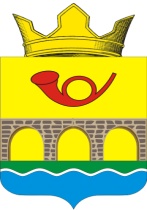 РОССИЙСКАЯ  ФЕДЕРАЦИЯРОСТОВСКАЯ ОБЛАСТЬ  НЕКЛИНОВСКИЙ РАЙОНАДМИНИСТРАЦИЯ  САМБЕКСКОГО СЕЛЬСКОГО ПОСЕЛЕНИЯРАСПОРЯЖЕНИЕс. Самбек27 декабря 2023  г.№ 66Об утверждении плана реализации муниципальной программыСамбекского  сельского поселения  «Защита населения и территорий от чрезвычайных ситуаций, обеспечение  пожарной безопасности и безопасности людей на водных объектах» на 2024 годВ соответствии с постановлением Администрации Самбекского сельского поселения от 27.03.2018 № 28 «Об утверждении Порядка разработки, реализации и оценки эффективности муниципальных программ Самбекского сельского поселения»:  1. Утвердить план реализации муниципальной программы Самбекского сельского поселения «Защита населения и территорий от чрезвычайных ситуаций, обеспечение  пожарной безопасности и безопасности людей на водных объектах»  на 2024 год (далее – план реализации) согласно приложению к настоящему распоряжению.     2. Настоящее распоряжение вступает в силу с 01.01.2024 г.     3. Контроль за исполнением распоряжения  оставляю за собой.Глава АдминистрацииСамбекского сельского поселения                                     М.А.СоболевскийПриложениеадминистрации Самбекского сельского поселенияот  27.12.2023 г.№ 66Планреализации муниципальной программы «Защита населения и территорий от чрезвычайных ситуаций, обеспечение  пожарной безопасности и безопасности людей на водных объектах»  на 2024 год№ п/пНаименование Ответственный 
 исполнитель, соисполнитель, участник(должность/ФИО) <1>Ожидаемый результат  (краткое описание)Срок    
реализации 
  (дата)Объем расходов на 2024 год (тыс.руб.) <2>Объем расходов на 2024 год (тыс.руб.) <2>Объем расходов на 2024 год (тыс.руб.) <2>Объем расходов на 2024 год (тыс.руб.) <2>Объем расходов на 2024 год (тыс.руб.) <2>№ п/пНаименование Ответственный 
 исполнитель, соисполнитель, участник(должность/ФИО) <1>Ожидаемый результат  (краткое описание)Срок    
реализации 
  (дата)всегообластной
   бюджетместный бюджетвнебюджетные
источники1234567891Подпрограмма 1. Пожарная безопасностьАдминистрация Самбекского сельского поселенияХX132,4-132,4-1.1Основное  мероприятие 1.1 информирование населения о соблюдении мер пожарной безопасностиАдминистрация  Самбекского сельского поселенияуменьшение количества пожароввесь период     121,6-121,6-1.2Основное мероприятие 1.2 меры поддержки добровольной пожарной дружиныАдминистрация Самбекского сельского поселенияуменьшение количества пожароввесьпериод0,0-   0,0-2Подпрограмма 2. Защита населения от ЧС и обеспечение безопасности на водных объектахАдминистрация Самбекского сельского поселенияХX      10,8-     10,8-2.1Основное мероприятие 2.1.  мероприятия по предупреждению ЧС и  мерах безопасности на водных объектахАдминистрация Самбекского сельского поселенияСнижение рисков возникновения чрезвычайных ситуаций и смягчение их возможных последствий, повышение уровня безопасности населения на водных объектах весьпериод  10,8-      10,8-Итого по муниципальной программеХХ132,4-132,4-